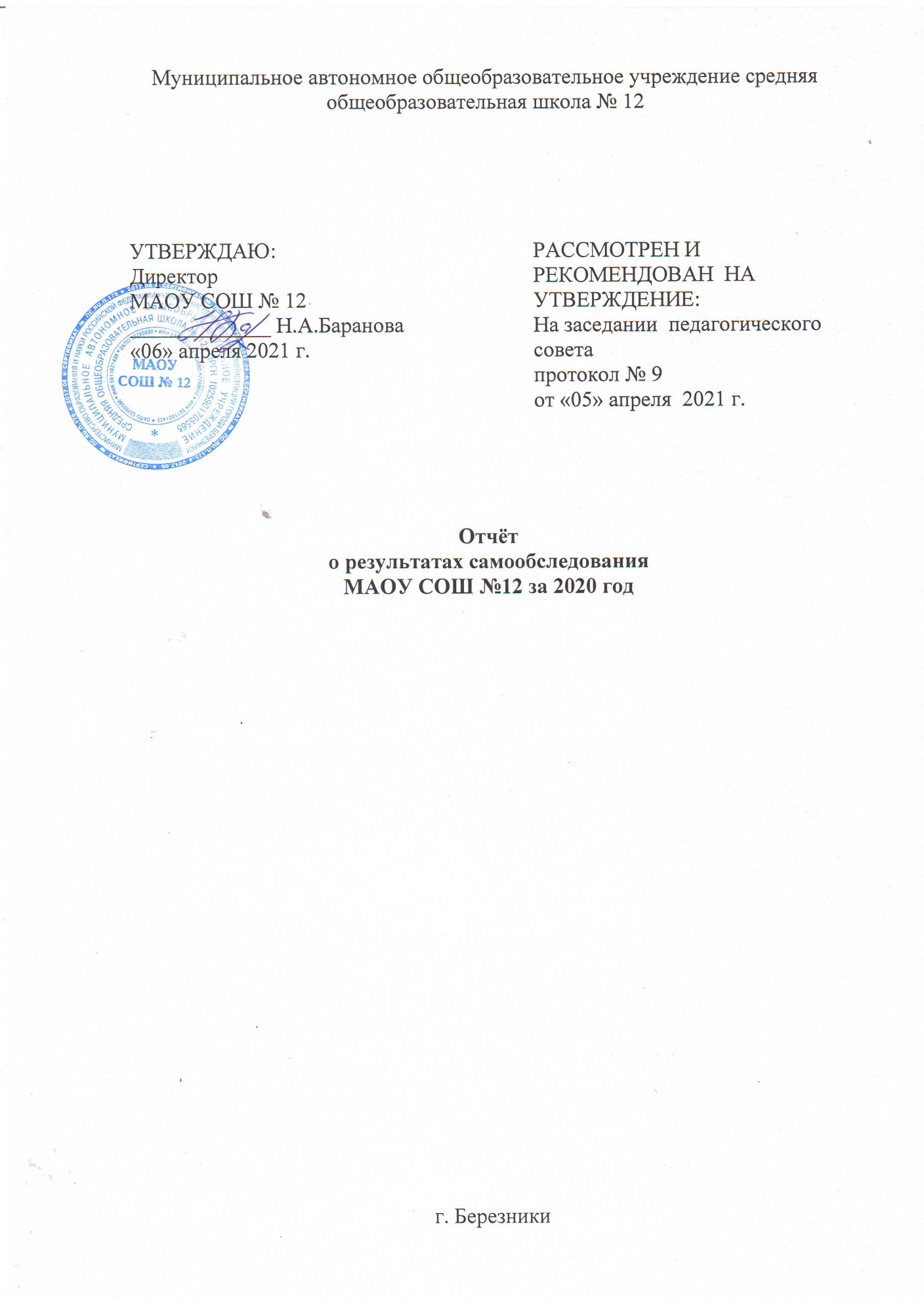 СодержаниеПояснительная записка       Самообследование МАОУ СОШ №12 за 2020 год проводилось на основе:Приказа Министерства образования и науки РФ (Минобрнауки России) от 14 июня 2013 года №462 г. Москва «Об утверждении Порядка проведения самообследования образовательной организацией»;Приказа Министерства образования и науки РФ от 14 декабря 2017 года №1218 г. Москва «О внесении изменений в Порядок проведения самообследования образовательной организации, утверждённый приказом Министерства образования и науки РФ» от 14 июня 2013 года №462»;Приказа МАОУ СОШ №12 от 15.03.2021 года №57 «О проведении самообследования МАОУ СОШ №12 по итогам 2020 года».		Настоящий отчёт о результатах самообследования основывается на аналитических отчётах и статистических данных по различным направлениям деятельности работы школы, представленных заместителями директора в рамках функционирования внутренней системы оценки качества образования.Целью проведения самообследования является представление местной общественности и родителям информации по деятельности МАОУ СОШ №12, оценка выполнения поставленных задач, анализ результатов образовательного процесса за 2020 год, определение перспектив дальнейшего развития. Содержание данного отчёта подлежит доведению до сведения педагогического коллектива на Педагогическом совете, родителей (законных представителей) на общешкольных родительских собраниях и опубликованию на официальном сайте школы.Аналитическая частьОбщие сведения об образовательной организацииОсновным видом деятельности МАОУ СОШ №12 (далее – Школа) является реализация общеобразовательных программ:основной образовательной программы начального общего образования;основной образовательной программы основного общего образования;основной образовательной программы среднего общего образования.Также Школа реализует образовательные программы дополнительного образования детей и взрослых.Школа расположена в  г. Березники. Система управления организациейДля решения поставленных задач в школе функционирует чётко выстроенная структура управления. Она представляет собой комплекс взаимосвязанных и взаимодействующих субъектов управления с учётом принципов общественно-государственного управления учреждением на основе сочетания принципов единоначалия и коллегиальности.Таблица 1. Органы управления, действующие в ШколеДля осуществления учебно-методической работы в Школе создано пять предметных методических объединения:Естественно- научного и общественного направления;Гуманитарных  дисциплин;Объединение учителей  математики и информатики;Объединение учителей изо, технологии, физкультуры и музыки;Объединение педагогов начального образования. Муниципальное задание на оказание услуг по реализации программ начального общего, основного общего образования за отчётный период, а также план финансово-хозяйственной деятельности выполнялись в полном объёме.Таким образом, система управления образовательной организацией позволяет поддерживать на оптимальном уровне все показания её деятельности.Оценка образовательной деятельности          Образовательная деятельность в МАОУ СОШ №12 организуется в соответствии с Федеральным законом от 29.12.2012 № 273-ФЗ «Об образовании в Российской Федерации», ФГОС начального общего, основного общего и среднего общего образования, СанПиН 2.4.2.2821-10 «Санитарно-эпидемиологические требования к условиям и организации обучения в общеобразовательных учреждениях», основными образовательными программами по уровням образования, включая учебные планы, календарные учебные графики, расписанием занятий.Учебный план 1–4-х классов ориентирован на четырехлетний нормативный срок освоения основной образовательной программы начального общего образования (реализация ФГОС НОО), 5–9-х классов – на пятилетний нормативный срок освоения основной образовательной программы основного общего образования (реализация ФГОС ООО).Форма обучения: очная.Язык обучения: русский.Таблица 2.Режим образовательной деятельности.Начало учебных занятий  в  8.00  - 1 смены, в 13.35- 2 сменыВ четвёртой четверти 2020 года обучение велось с применением дистанционных образовательных технологий, сетевой формы реализации образовательных программ.Обучение осуществлялось на образовательных платформах: 1-4 классы - Учи.ru, Яндекс. Учебник; 5-9 классах - Фоксфорд, Учи.ru, ЯКласс.Учащиеся 9 классов - участники федерального образовательного проекта: ОРФО-9 (52 человека).Функционирование МАОУ СОШ №12 в условиях коронавирусной инфекции было регламентировано документами, представленными в таблице.Таблица 3. Перечень документов, регламентирующий функционирование Школы в условиях коронавирусной инфекции    Миссия школы: сделать доступным качественное образование для каждого ученика: одаренного, обычного, нуждающегося в коррекции, с учетом различий склонностей и способностей, обеспечить получение основного общего и среднего общего образования каждому ученику на максимально возможном и качественном уровне в соответствии с индивидуальными возможностями личности, удовлетворить образовательные потребности учащихся, родителей, создать наиболее благоприятные условия для формирования высоконравственной толерантной личности, способной к саморазвитию.	Для достижения основной цели в школе реализуются общеобразовательные программы: - основная образовательная начального общего образования (срок освоения 4 года);- основная образовательная основного общего образования (срок освоения 5 лет).	 Основные образовательные программы НОО, ООО разработаны в соответствии с требованиями Федерального государственного образовательного стандарта начального общего образования и основного общего образования к структуре основной образовательной программы. Программы определяют содержание и организацию образовательного процесса на уровне начального общего образования, основного общего образования, основного общего образования и направлены на формирование общей культуры обучающихся, на их духовно-нравственное, социальное, личностное и интеллектуальное развитие, на создание основы для самостоятельной реализации учебной деятельности, обеспечивающей социальную успешность, развитие творческих способностей, саморазвитие и самосовершенствование, сохранение и укрепление здоровья обучающихся. Школа реализует следующие АООП:адаптированная основная общеобразовательная программа начального общего образования обучающихся с тяжелыми нарушениями речи (вариант 5.1);адаптированная основная общеобразовательная программа начального общего и основного общего образования обучающихся с задержкой психического развития (вариант 7.1).	В рамках реализации ФГОС в 1-9 классах осуществляется внеурочная деятельность. В качестве организационной модели внеурочной деятельности в МАОУ СОШ №12 выбрана оптимизационная модель. Внеурочная деятельность в школе организуется по пяти направлениям: спортивно-оздоровительное, духовно-нравственное, социальное, общеинтеллектуальное, общекультурное.	 Часы, отводимые на внеурочную деятельность учащихся, используются на различные формы её организации, отличные от урочной системы обучения (кружки, совместные творческие дела, экскурсии, инновационные практики, краткосрочные курсы и др.)	Учебный план МАОУ СОШ №12	составляет совокупность планов, рассчитанных на обучение детей в общеобразовательных классах начального и основного общего образования.Учебный план выполнен на 100%.Образовательные программы по предметам выполнены в полном объёме на 100%.Школа в соответствии с Уставом, Положением об оказании платных образовательных услуг, лицензии оказывает платные образовательные услуги («Школа будущих первоклассников», «Сложные вопросы грамматики и развития речи», «Математический практикум»)     Таким образом образовательная деятельность в школе соответствует всем современным требованиям, предъявляемым ФГОС НОО, ФГОС ООО и ФЗ «Об образовании в Российской Федерации».Содержание и качество подготовки обучающихсяОбщая численность обучающихся – 666 (по состоянию на 1 сентября 2020 года)      Таким образом, в 2020 году количество обучающихся в МАОУ СОШ №12 увеличилось на 3 человека: на уровне начального общего образования уменьшилось  на  7 человек, на уровне основного общего образования увеличилось на 10 человек.Школа имеет стабильные результаты обучения. Результаты обучения  2-9 классов          Таким образом, успеваемость по школе за последние 3 года составляет (96,52%-94,26%-97,03%), качество знаний (38,49%-40,93%-34,38%). Наблюдается повышение успеваемости на 2,77% и  снижение  качества на 6,55%.        Всероссийские проверочные работы в 4-8 классах, ГИА в 9 классах не проводились из-за сложной эпидемиологической ситуации.Востребованность выпускников             В  2020 году в 9 классе обучалось 52  выпускника, основное общее образование получили 52 человека,   обучение в 10 классе выбирают 10 человек (19,23 %) из числа окончивших 9 классов,  СПО выбирают 18 человек (34,6%) ,  НПО – 22 человека (42,3 %). Трудоустроен – 1 человек ( 1,9), не охвачен-1 ( 1,9%)Учащиеся  выбрали для обучения: Государственное бюджетное профессиональное образовательное учреждение  «Березниковское музыкальное училище» (колледж) г.Березники, ГБПОУ БПТ(политехнический колледж) г.Березники, Березниковский строительный техникум, Березниковский техникум профессиональных технологий, Соликамский  автодорожнно-промышленный колледж.      Таким образом, учащиеся выбирают больше  технологическое образование, что соответствует потребностям развивающегося рынка труда.Оценка функционирования внутренней системы оценки качестваобразования            Внутренняя система качества образования МАОУ СОШ №12 осуществляется на основе Положения о формах, периодичности и порядке текущего контроля успеваемости и промежуточной аттестации обучающих. Положение разработано в соответствии со статьей 59 Федерального закона «Об образовании в РФ»№ 273-ФЗ от 29.12.2012 года, с Порядком организации и осуществления образовательной деятельности по образовательным программам начального, основного общего и среднего общего образования, утвержденным Приказом Минобрнауки от 30.08.2013 № 1015, Уставом школы и регламентирует содержание, определяет участников, сроки, формы, периодичность и порядок текущего контроля, успеваемости и промежуточной аттестации обучающихся МАОУ СОШ №12.            Внутренняя система  оценки качества образования состоит  из 3-х блоков: оценка качества условий, оценка качества процесса и оценка качества результатов.Оценка качества условий проходит ежегодно в рамках подготовки школы к новому учебному году и приемки ее различными ведомствами: Роспотребнадзор (соответствие СанПиН), Госпожнадзор (соответствие  правилам пожарной безопасности), представителями собственника имущества (техническое состояние здания), Вневедомственной охраной (на предмет антитеррористической защищенности) и иными должностными лицами.            Административной командой ежемесячно  осуществляется  мониторинг финансовых условий деятельности, ежеквартально осуществляется мониторинг курсовой подготовки педагогов, контроль своевременной аттестации педагогических работников.            Оценка качества процесса осуществляется постоянно. Под качеством процесса понимаем качество процесса урока, внеурочной деятельности, просветительской работы  с родителями (законными представителями). В учреждении осуществляется мониторинг образовательного процесса. Для объективизации оценки в процесс мониторинга включены заместители директора по УР, руководители ШМО, педагоги высшей квалификационной категории.           Оценка качества результатов осуществляется  в ходе промежуточной  и государственной итоговой аттестации, результатовВПР и мониторинга различного уровня. Помимо регламентированных процедур в школьную систему оценки и качества образования включены диагностические, тренировочные работы по предметами учебного плана. В рамках апробационной деятельности по ФГОС ООО выстраивается система  оценки метапредметных результатов.            Содержание  данного самообследования основывается  на показателях внутренней системы  качества  и внешней экспертизы деятельности организации в рамках государственной итоговой аттестации.            Таким образом, в МАОУ СОШ №12 обеспечено функционирование внутренней системы оценки качества образования, которая  является динамичной  и изменяется  в соответствии  с требованиями времени.Оценка воспитательной системыВ 2020 году работа по программе воспитания и социализации обучающихся направлена на обеспечение духовно-нравственного развития и воспитания, социализации, профессиональной ориентации, формирования культуры здорового и безопасного образа жизни, экологической культуры, т.е. на формирование у обучающихся социально-значимой личности. До начала дистанционного обучения в связи с пандемией коронавируса, мероприятия велись в очном режиме, с марта 2020 года все мероприятия были переведены в режим онлайн.Система самоуправления в школе Ученическое самоуправление в школе представлено Советом старшеклассников. Совет является добровольной, самоуправляемой, неполитической, общественной организацией, созданной по инициативе учащихся школы. Совет старшеклассников в 2020 году представлен учащимися 5 – 9 классов в количестве 20-ти человек. Заседания проводятся  ежемесячно. Силами Совета в школе организуются и проводятся такие мероприятия как школьные концерты к Дню учителя, Дню защитника Отечества, Международному женскому дню, проводятся Дни единых действий РДШ: «День народного единства», «Книга_Крафт», «День учителя», поздравление учеников 1-4 классов с Новым годом  и другие. Советом старшеклассников курируются школьные акции «Арт-дверь», приуроченные ко всем календарным праздникам.Социальное партнерствоШкола активно взаимодействует с социальными партнерами в целях реализации программы воспитания и социализации обучающихся.Важный ресурс школы – педагоги дополнительного образования, ведущие занятия на базе школы. Объединения дополнительного образования на базе МАОУ СОШ № 12В партнерстве с ДДЮТ и ДДЮТЭ организуется участие обучающихся в городских мероприятиях, акциях, конкурсах (работа городского штаба РДШ, региональный конкурс РДШ «Прикамье – территория добрых дел», мероприятие «Великий подвиг Ленинграда», экскурсии в живой уголок ДДЮТЭ, городской конкурс экологических проектов по благоустройству пришкольных территорий в рамках проекта «Город-сад. Наследие» и др.)Охват учащихся дополнительным образованиемЗанятость дополнительным образованием учащихся «группы риска» и СОППрограммы внеурочной деятельности взаимосвязаны с учебными программами образовательного учреждения по предметам «Технология», «Физическая культура», «Литература», «География», «Обществознание», «История», «Биология». В 2020 уч. году реализуется ряд программ внеурочной занятости, среди которых можно выделить программы патриотической направленности, такие как «Мой Пермский край», «Географические экспедиции в Пермский период», «Краеведы-экскурсоводы», экологической направленности – «Экология биосферы. Линия Жизни», «Экология человека», «Решение творческих задач по химии и экологии».Ежегодно в школе  проводятся   массовые «Дни здоровья»   в тесном  взаимодействии с МАУ ДО ДДЮТЭ, так же «Весёлые старты», спортивные и подвижные игры  в  период летней оздоровительной компании. Учащиеся школы принимают активное участие в городских спортивных мероприятиях в течение учебного года, в том числе в дистанционном и онлайн форматах.Школа приняла активное участие в мероприятиях патриотической направленности:  Неделя Мужества, Всероссийской акции «Окна Победы», других всероссийских акциях, городском слёте гражданско-патриотической направленности, военно-патриотической игре «Зарница». В субботниках «Зеленая Россия» и благоустройстве школьной территории – оформлении клумб, цветников,Всероссийском проекте  – открытый урок «ПроеКТОриЯ»;  XIХ городском конкурсе-соревнованиях юных велосипедистов "Безопасное колесо"; III городском слёт-конкурсе отрядов Юных инспекторов движения".Профилактическая деятельностьБольшое внимание уделяется профилактической работе с учащимися. В течение года проводятся плановые и внеплановые инструктажи. Проводятся классные часы, посвященные государственной символике, учителя знакомят учащихся с Конституцией РФ, Конвенцией о правах ребенка, беседы о правах и обязанностях учащихся школы, по правилам дорожного движения и пожарной безопасности.Проводятся родительские собрания с обсуждением тем «Предупреждение правонарушений среди школьников», «Закон и подросток». При всем многообразии проводимых учебно-воспитательных мероприятий в школе есть постоянная проблема так называемых «трудных детей». Из года в год детей, лишенных внимания в семье, не уменьшается. Классные руководители быстро реагируют на постоянно возникающие с такими детьми проблемы, тесно сотрудничая с психологами (школьным, специалистами ЦСОиРО), администрацией школы. Администрация школы, в свою очередь, при необходимости информирует МО МВД «Березниковский», КДНиЗП, а так же органы опеки и попечительства, ЦПД. На протяжении учебного года (сентябрь-февраль) в школу приглашались специалисты различных ведомств: ГИБДД, ГО и ЧС, медицинские работники с лекциями и профилактическими беседами для детей и подростков, с целью профилактики ДДТТ, пожаров, чрезвычайных ситуаций, различных заболеваний. Администрация школы сотрудничает с инспектором ОДН – Степановой О.М., которая регулярно посещает школу, присутствует на советах профилактики, проводит в школе беседы и лекции,  как для  детей, так и для родителей и педагогов школы.В период дистанционного обучения, посредством школьной странице в соцсети ВКонтакте, мессенджерам, для обучающихся и их родителей (законных представителей) организовывались просмотры профилактических фильмов и социальных роликов, публиковались статьи и памятки по направлениям профилактики (семейное неблагополучие, БДД, психологическое благополучие, безопасность в сети Интернет, другие).Формирование здорового образа жизниОсобое внимание в школе уделяется формированию здорового образа жизни. Организуются лекции и просмотры фильмов и социальных роликов по профилактике наркомании, алкоголизма и табакокурения, проводятся беседы медицинского работника по туберкулезу, личной гигиене и другим темам, касающимся здоровья. Школа участвовала в городских антинаркотических акциях «Остановим СПИД вместе!», «Мы выбираем здоровье и безопасность!», «Молодежь выбирает ЗОЖ», «Против наркотиков все вместе!» Традиционно школа входит в число победителей профилактических акций.До начала дистанционного обучения в школе велись занятия спортивных секций по баскетболу, спортивному туризму. Что позволяет приобщить ребят к здоровому образу жизни.Оценка кадрового обеспечения             В школе работает штатных педагогических работников  27 \ 23 учителя . Средний возраст учителей 42 года. Средний педагогический стаж – 21 год. Средний возраст администрации 45 лет. Имеют высшее образование – 20 педагогов  (74%), среднее специальное образование – 7 человека (26%). Из 23 учителей высшую квалификационную категорию имеют 7 педагогов (30,4%), первую квалификационную категорию 7 педагогов (30,4%). Возрастает количество работников, имеющих стаж до 5лет: 4 (17,4%)Стабильно количество работников, имеющих стаж свыше 30 лет: 7 (30,7%)           Таким образом, за последние пять лет кадровый состав обновляется. Увеличилось количество педагогов, имеющих стаж до 5 лет на 0,8%.Следовательно, одним из приоритетных направлений работы школы становится обновление кадрового состава педагогического коллектива.           С целью повышения престижа и статуса учителя в обществе, выявления и поддержки наиболее талантливых, творчески работающих педагогов, повышение открытости образования, развития инноваций в образовании, распространения передового педагогического опыта учителя школы участвуют в конкурсах профессионального мастерства, обобщают опыт работы на городских методических объединениях, в творческих лабораториях.            Обобщение опыта работы руководителей и педагогов происходит с применением Интернет-ресурсов: сайт школы 12, сайт ИРО ПК «ФГОС ООО»   http://www.fgos.iro.perm.ru/ uchrezhdeniya/ploshchadki/maousosh-12-berezniki/sobytiya ,  http://pedsovet.org, http://www.dialog.mggu-sh.ru/, «Вестник образования МС города Кунгура»,http://www.mendeleevtver.ru/,  Фестиваль педагогических идей «Первое сентября» http://festival.1september.ru, http://www.zavuch.info, www.edu-reforma.ru, www.moi-universitet.ru, InfoUrok.RU,  nsportal.ru,  сайт «Про школу», «Мультиурок», «Инфоурок», «Продленка».              В  2020 году школа-участница апробационной деятельности по внедрению ФГОС ООО.             Тема проекта: «Разработка средств оценивания и формирования логических познавательных УУД в  9  классах общеобразовательной школы» (руководитель Клинова Мария Николаевна, старший научный сотрудник ИРО ПК).Масштаб апробации: апробация организована в  9 классах (52 учащихся): в процесс апробации включены предметы учебного плана: русский язык, литература, география, информатика, химия, ОБЖ.Мероприятия, в рамках которых школа транслировала опыт, полученный в ходе апробационной деятельности в  2020 годуТаким образом, анализируя кадровое обеспечение МАОУ СОШ №12  можно отметить следующее:Повысилась методическая активность педагогов  до  40% (участие в семинарах, конференциях, публикации опыта)Увеличился банк проектов уроков постановки учебной задачи, системно-деятельностной направленности, разработаны программы внеурочной деятельности, созданы методические рекомендации по формированию и развитию познавательных УУДПроектируя урок, учителя отдают предпочтение деятельностным методам и приемам работы с учащимися (работа в парах, группах, включение заданий проблемного характера)Оценка учебно-методического и библиотечно-информационного обеспечения	Обеспеченность учебниками и учебно-методическими пособиями, соответствующими ФГОС и Федеральному перечню рекомендуемых учебников для образовательных учреждений на 01.09.2020 г. составляет 100%, но требует обновления.Библиотечный фонд школьной библиотеки на 01.09.2020 г.  составляет 21199 экземпляров, в том числе  учебников – 11950 экз., художественной литературы – 5103 экз., справочно-методической литературы – 4146 экз. Создан фонд наглядных средств обучения – видеокассеты, DVD диски (57 шт.)Состав фонда и его использованиеФонд библиотеки соответствует требованиям ФГОС, учебники фонда входят в федеральный перечень, утвержденный приказом Минпросвещения России от 23.12.2020 № 766.Средний уровень посещаемости библиотеки -20 человек.Информационную открытость обеспечивает сайт школы school12-ber.ru, который соответствует требованиям Федерального закона от 29.12.2012 г. № 273-ФЗ «Об образовании в Российской Федерации», правилам размещения на официальном сайте образовательной организации в информационно-телекоммуникационной сети «Интернет» и обновления информации об образовательной организации, утв. Постановлением Правительства РФ от 10.07.2013 г. № 582.Для доступа к образовательным ресурсам в сети Интернет обеспечен высокоскоростной канал связи. Таким образом, учебно-методическое и библиотечно-информационное обеспечение в школе соответствуют требованиям законодательства.Оценка материально-технической базыЗдание школы расположено на самостоятельном земельном участке площадью 22450 кв.м. Территория вокруг здания благоустроена, на прилегающей территории имеются  асфальтированные тротуары, зеленые газоны, клумбы.              Образовательный процесс осуществляется в трёхэтажном панельном типовом здании общей площадью 4831,1 кв.м. Функционируют все необходимые виды благоустройства – системы горячего и холодного водоснабжения, центрального отопления, канализации. Выполняются санитарно-эпидемиологические требования к условиям и организации обучения в общеобразовательных учреждениях «Санитарно-эпидемиологические правила и нормативы СанПиН 2.4.2.2821-10».            Образовательный процесс осуществляется в 3-х этажном здании, рассчитанном на 960 мест. Имеется спортивная площадка, 2 спортивных зала, библиотека, столовая, информационный класс (97 компьютеров, есть выход в Интернет), музей, столярная, слесарная и швейная мастерские, медицинский кабинет. 26 учебных кабинетов, 3 из которых имеют звание «Образцовый», оборудованы современными средствами обучения. В каждом кабинете имеется комплект компьютерной техники (компьютер, принтер). 11 кабинетов оборудованы интерактивными досками, в 2 кабинетах установлены интерактивные  комплексы,  в 18  кабинетах находятся экраны и проекторы. Выход в сеть Интернет имеется во всех кабинетах. Наличие информационного оборудования       Все учебные кабинеты укомплектованы современной мебелью, соответствующей гигиеническим требованиям.  Оснащенность аудиотехникой, видеотехникой и копировальной техникой удовлетворительная. Ежегодно в соответствии с планом финансово-хозяйственной деятельности (ПФХД) происходит обновление ученической мебели, оборудования, оргтехники, наглядных пособий. За 2020 учебный год  приобретены: - мультимедийный проектор – 2 шт. - МФУ - 1 шт.	- интерактивный комплекс - 2 шт.- ноутбук - 38 шт.Для реализации Программы развития школы необходимо продолжить обновлять спортивное оборудование, кабинет ОБЖ, оснастить кабинеты физики, химии специальным оборудованием  для  сдачи ГИА. Для модернизации учебных классов необходима школьная мебель.   Таким образом, одной из приоритетных задач развития школы становится обновление ресурсной базы школы.Обеспечение безопасностиВ школе функционирует комплексная система безопасности:  создана нормативно-правовая база по безопасности образовательного пространства, Паспорт безопасности места массового пребывания людей МАОУ СОШ №12, Паспорт дорожной безопасности МАОУ СОШ №12проведена пожарная сигнализация; система ПАК «Стрелец-мониторинг»; система внутреннего оповещения о чрезвычайных ситуациях; система аварийного освещения здания;проведена прямая телефонная линия с ГПС;в 8, 9  классах преподаётся предмет Основы безопасности жизнедеятельности;установлено видеонаблюдение (37 камер: 19 камер в здании и 18 на территории);установлена кнопка тревожной сигнализации; электропроводка и электрооборудование соответствуют установленным нормам;установлено ограждение по всему периметру территории школы;установлен пропускной режим через турникеты. Право доступа в учреждение осуществляется по пропускам;в дневное время физическая охрана школы осуществляется по договору сотрудником ООО  «Охранное агентство «Вега»», в ночное время – сторожами, которые состоят в штате учреждения.С целью обеспечения условий безопасности для учащихся и сотрудников ОУ систематически и планово проводится мероприятия с привлечением заинтересованных ведомств и служб быстрого реагирования (ГПН, УВД, МЧС).Вся работа по обеспечению условий безопасности строится на основании ежегодных планов «Основных мероприятий  в области гражданской обороны, предупреждения и ликвидации чрезвычайных ситуаций, обеспечения пожарной безопасности и безопасности людей на водных объектах», планов антитеррористической защищенности ОУ.. Материально-техническая база школы, оборудование предметных кабинетов обеспечивают условия для реализации государственных стандартов в полном объеме.Организация питанияОрганизация горячего питания МАОУ СОШ № 12 осуществляется в соответствии с требованиями законодательства РФ, Пермского края.  Питание обучающихся осуществляет МКУП «Центр социального питания», на основании договора. Охват питанием в школе составляет 58,1 %.Организация медицинского обслуживанияМедицинское обслуживание осуществляется медицинским персоналом Краевой больницы имени академика Вагнера (отделение детской поликлиники). В школе функционируют смотровой и процедурный кабинеты.Оценка качества материально-технической базы – удовлетворительно.Показатели деятельности МАОУ СОШ № 12, подлежащие самообследованию в 2020Общие выводы и заключения    Анализ показателей указывает на то, что школа имеет достаточную инфраструктуру, которая соответствует СанПиН 2.4.2.28.21-10 «Санитарно-эпидемиологические требования к условиям и организации обучения в общеобразовательных учреждениях» и позволяет реализовывать образовательные программы в полном объёме в соответствии с требованиями ФГОС НОО, ФГОС ООО.     Школа укомплектована достаточным количеством педагогических и иных работников, которые имеют высокую квалификацию и регулярно проходят курсы повышения квалификации и переподготовку, что позволяет обеспечивать стабильные и качественные результаты образовательных достижений обучающихся.      Наблюдается увеличение контингента учащихся (612-610-633-669).     Школа имеет стабильные результаты обучения. Успеваемость по школе за последние 3 года составляет (96,52%-94,26%-97,03%), качество знаний (38,49%-40,93%-34,38%). Наблюдается повышение успеваемости на 2,77% успеваемости и  снижение  качества на 6,55%.      В 2020 году получили аттестаты 100% учащихся 9 классов.       В течение 2020 года учащиеся школы принимают активное участие в различных конкурсах, олимпиадах, смотрах (50,8%). Сталипризерами и победителями дистанционных олимпиад, смотров, конкурсов Международного уровня (80/12%), Федерального уровня (200/29,9%), регионального уровня (5/7,4%).       В четвёртой четверти 2020 года обучение велось с применением дистанционных образовательных технологий, сетевой формы реализации образовательных программ.      Обучение осуществлялось на образовательных платформах: 1-4 классы - Учи.ru, Яндекс. Учебник; 5-9 классах - Фоксфорд, Учи.ru, ЯКласс.      Учащиеся 9 классов - участники федерального образовательного проекта: ОРФО-9 (52 человека).      В школе работает штатных педагогических работников  27/23 учителя. Средний возраст учителей 42 лет. Средний педагогический стаж – 21 год. Средний возраст администрации 45 лет.       Имеют высшее образование – 20 педагогов  (74%), среднее специальное образование – 7 человек (26%).      Из 23 учителей высшую квалификационную категорию имеют 7 педагогов (30,4%), первую квалификационную категорию 7 педагогов (30,4%). Стабильно количество работников, имеющих стаж до 5лет: 4 (17,4%).      Стабильно количество работников, имеющих стаж свыше 30 лет: 7 (30,7%)Данные показатели деятельности организации и их анализ позволяют сделать следующие выводы:Образовательная деятельность в школе соответствует всем современным требованиям, предъявляемым ФГОС НОО, ФГОС ООО и ФЗ «Об образовании в РФ».Система управления образовательной организацией позволяет поддерживать на оптимальном уровне все её показатели.Содержание и качество подготовки обучающихся по программам начального общего, основного общего образования отвечают требованиям образовательных стандартов и являются стабильными.Организация учебного процесса в школе осуществляется с учётом современных образовательных технологий и принципов современного образования.Качество подготовки выпускников позволяет им успешно развивать свои образовательные траектории в различных образовательных организациях Пермского края.В школе обеспечено функционирование внутренней системы оценки качества образования, которая является динамичной и изменяется в соответствии с требованиями времени.Образовательный процесс осуществляют педагоги, имеющие достаточную квалификацию, занимающиеся постоянным саморазвитием. Коллектив обладает инновационным потенциалом и работает над постоянным улучшением качества оказываемых услуг.Учебно-методическое и библиотечно-информационное обеспечение в школе соответствует предъявляемым требованиям и позволяет организовать образовательный процесс на высоком методическом уровне.Школа располагает современной инфраструктурой, соответствующей требованиям, предъявляемым условиям образовательной деятельности в соответствии со стандартами нового поколения.          На основании выше изложенного можно сделать вывод об удовлетворительной работе МАОУ СОШ №12 за 2020 год.1 Пояснительная записка32Аналитическая часть32.1. Общие сведения об образовательной организации32.2. Система управления организацией42.3. Оценка образовательной деятельности52.4.Содержание и качество подготовки обучающихся72.5. Востребованность выпускников82.6. Оценка функционирования внутренней системы оценки качества образования82.7.Оценка воспитательной системы92.8. Оценка кадрового обеспечения112.9.Оценка учебно-методического и библиотечно-информационного обеспечения132.10.Оценка материально-технической базы133.Показатели деятельности МАОУ СОШ №12, подлежащие самообследованию154.Общие выводы и заключения18Наименование образовательной организацииМуниципальное автономное общеобразовательное учреждение средняя общеобразовательная школа №12 (МАОУ СОШ №12)РуководительБаранова Наталья АнатольевнаЮридический адрес организации618419, Пермский край, г. Березники, ул. Свердлова 23АТелефон, факс8(3424)22-71-58Адрес электронной почтыshilcovash12@yandex.ruУчредительМуниципальное образование «Город Березники» в лице Управления образования администрации г. БерезникиДата создания1 сентября 1973 годаЛицензияБессрочная лицензия от 1 октября 2014 года № 3612, серия 59Л01 №0001407, выданной Государственной инспекцией по надзору и контролю в сфере образования Пермского краяСвидетельство о государственной аккредитацииот 28.11 2014 года № 351, серия 59А01 № 0000478, выданной Государственной инспекцией по надзору и контролю в сфере образования Пермского краяНаименование органаФункцииДиректорКонтролирует и обеспечивает эффективное функционирование организации, утверждает штатное расписание, план финансово-хозяйственной деятельности, отчётные документы организации, осуществляет общее руководство школойПедагогический советОсуществляет текущее руководство образовательной деятельностью школы, в том числе рассматривает вопросы:- развитие школы;- регламентации образовательных отношений;- разработка образовательных программ;- выбора учебников, учебных пособий, средств обучения и воспитания;- развития системы повышения качества квалификации педагогических работников и развитию творческих инициатив.Общее собрание работниковРеализует право работников участвовать в управлении образовательной организацией, в том числе:- участвовать в разработке и принятии коллективного договора, правил внутреннего трудового распорядка, изменений и дополнений к ним;- принимать локальные акты, регламентирующие деятельность образовательной организации и связанные с правами и обязанностями работников.Наблюдательный советОсуществляет надзор за структурой и управлением системами внутреннего контроля, а также за процессом подготовки финансовой отчётности.классыколичество сменпродолжительность уроковколичество учебных дней в неделюколичество учебных недель в году11ступенчатый режим:35минут (сентябрь–декабрь);40 минут (январь–май)5332-324053441405345-71405348-9140634ПериодНазвание локального актаМарт–май 2020Рекомендации Минпросвещения «Об организации образовательного процесса в 2019/20 учебном году в условиях профилактики и предотвращения распространения новой коронавирусной инфекции в организациях, реализующих основные образовательные программы дошкольного и общего образования» (приложение 1 к письму Минпросвещения от 08.04.2020 № ГД-161/04)Март–май 2020Методические рекомендации о реализации образовательных программ начального общего, основного общего, среднего общего образования, образовательных программ среднего профессионального образования и дополнительных общеобразовательных программ с применением электронного обучения и дистанционных образовательных технологий Минпросвещения от 19.03.2020Март–май 2020Приказ Министерства образования и науки Пермского края от 17.04.2020 №СЭД-26-01-06-342 «Об организации образовательного процесса в условиях режима домашней самоизоляции»Март–май 2020Приказ Управления образования г. Березники №323 от 17.04.2020Март–май 2020Положение об электронном обучении и использовании дистанционных образовательных технологий при реализации образовательных программМарт–май 2020Приказ о переходе на дистанционное обучение в связи с коронавирусомАвгуст–декабрь 2020Приказ об организации работы МАОУ СОШ №12  по требованиям СП 3.1/2.4.3598–20Август–декабрь 2020Приказ об организованном начале 2020/2021 учебного годаУровень2019-2020 учебный год(начало года)2020-2021 учебный год(начало года)Начальное общее образование355348Основное общее образование311321Итого 1-9 классы666669Средняя наполняемость классов27,8 человек26,8 человекКлассыВсего обучающихсяКоличество отличниковКоличество обучающихся на 4 и 5% качестваКоличество обучающихся, имеющих академическую задолженность% успеваемости2-42612010849,04598,085-932146522,121296,152-95732417334,381797,03№ п/пНаименование учрежденияНаименование объединений1МАУ ДО «ДДЮТЭ»"Спортивный туризм" (базовая), "Спортивный туризм" (углубленная), "ОФП туриста", "Добрые руки (волонтеры)", «Театральная  студия», "Ребятам о зверятах", «»2МАУ ДО ДДЮТ"Школа лидера"ГодыВсего учащихсяУчащихся, занятых в кружках и секциях УДО, занятых внеурочной деятельностьюДоля учащихся, занятых в кружках и секциях ДО на базе ОУ, занятых внеурочной деятельностьюДоля учащихся, занятых в учреждениях доп.образования, культуры, спорта2018-2019634630 чел.99%249 чел. / 39%2019-2020674672 чел.99%262 чел. / 39%2020-2021662660 чел.99%271 чел. / 41%ГодыВсего учащихся «группы риска» /СОП(человек)Учащиеся «группы риска» /СОП, занятые в учреждениях доп.образования, культуры, спорта (человек)Учащиеся «группы риска» /СОП, занятые внеурочной деятельностью (человек)2018-201939/420/137/42019-202048/1221/546/112020-202138/1417/1037/13ГодФорма и название мероприятия (семинар/ конференции/мастер-класс, др.)Участники мероприятия Участники мероприятия ГодФорма и название мероприятия (семинар/ конференции/мастер-класс, др.)Категория участниковКол-во участниковИнституциональный уровеньИнституциональный уровеньИнституциональный уровеньИнституциональный уровень2020Мастер-класс «Интерактивные  формы и методы работы»Педагоги ОО272020Педсовет «Реализация метапредметных  умений ФГОС  в основной школе»  Педагоги ОО28Муниципальный уровеньМуниципальный уровеньМуниципальный уровеньМуниципальный уровень2020Творческая лаборатория для учителей географии.Мастер-класс учителя географии Гамоля Г.А.Педагоги города15Региональный уровеньРегиональный уровеньРегиональный уровеньРегиональный уровень2020Региональная конференция «Педагогическое проектирование в теории и на практике (опыт деятельности краевых апробационных площадок ФГОС ООО Пермского края)» выступление на малом пленумеПедагоги ПК2№Вид литературыКоличество единиц в фондеСколько экземпляров выдавалось в год1Учебная1195071322Художественная510312563Справочная254614Методическая389253Наименование показателейВсего (количество)в том числе используемых в учебных целях1. Персональные компьютеры9742Из них:1.1.Ноутбуки и другие портативные персональные компьютеры62302. Мультимедийные проекторы18183. Интерактивные доски11114. Интерактивный комплекс225. Принтеры756. Сканеры117. МФУ18148. Документ-камеры 229. Система голосования11№ п/пПоказателиЕдиница измерения20201.Образовательная деятельность1.1Общая численность учащихся6691.2Численность учащихся по образовательной программе начального общего образования3481.3Численность учащихся по образовательной программе основного общего образования3211.4Численность учащихся по образовательной программе среднего общего образования01.5Численность/ удельный вес численности учащихся, успевающих на «4» и «5» по результатам промежуточной аттестации, в общей численности учащихся173/34,381.6Средний балл государственной итоговой аттестации выпускников 9 класса по русскому языкунет1.7Средний балл государственной итоговой аттестации выпускников 9 класса по математикенет1.8Средний балл единого государственного экзамена выпускников 11 класса по русскому языкуНет 11 классов1.9Средний балл единого государственного экзамена выпускников 11 класса по математикеНет 11 классов1.10Численность/ удельный вес численности выпускников 9 класса, получивших неудовлетворительные результаты на государственной итоговой аттестации по русскому языку, в общей численности выпускников 9 классанет1.11Численность/ удельный вес численности выпускников 9 класса, получивших неудовлетворительные результаты на государственной итоговой аттестации по математике, в общей численности выпускников 9 классанет1.12Численность/ удельный вес численности выпускников 11 класса, получивших результаты ниже установленного минимального количества баллов единого государственного экзамена по русскому языку, в общей численности выпускников 11 классаНет 11 классов1.13Численность/ удельный вес численности выпускников 11 класса, получивших результаты ниже установленного минимального количества баллов единого государственного экзамена по математике, в общей численности выпускников 11 классаНет 11 классов1.14Численность/ удельный вес численности выпускников 9 класса, не получивших аттестаты об основном общем образовании, в общей численности выпускников 9 класса01.15Численность/ удельный вес выпускников 11 класса, не получивших аттестаты о среднем общем образовании, в общей численности выпускников 11 классаНет 11 классов1.16Численность/ удельный вес численности выпускников 9 класса, получивших аттестаты об основном общем образовании с отличием, в общей численности выпускников 9 класса01.17Численность/ удельный вес численности выпускников 11 класса, получивших аттестаты о среднем общем образовании с отличием, в общей численности выпускников 11 классаНет 11 классов1.18Численность/ удельный вес численности учащихся, принявших участие в различных олимпиадах, смотрах, конкурсах, в общей численности учащихся340/ 50,8%1.19Численность/ удельный вес численности учащихся – победителей и призеров олимпиад, смотров, конкурсов, в общей численности учащихся, в том числе:(дистанционные конкурсы)340/50,8%1.19.1Регионального уровня5/7,4%1.19.2Федерального уровня (дистанционно)200/ 29,9%1.19.3Международного уровня80/ 12 %1.20Численность/ удельный вес численности учащихся, получающих образование с углубленным изучением отдельных предметов, в общей численности учащихся01.21Численность/ удельный вес численности учащихся, получающих образование в рамках профильного обучения, в общей численности учащихся01.22Численность/ удельный вес численности обучающихся с применением дистанционных образовательных технологий, электронного обучения, в общей численности учащихся01.23Численность/ удельный вес численности учащихся в рамках сетевой формы реализации образовательных программ, в общей численности учащихся01.24Общая численность педагогических работников, в том числе:271.25Численность/ удельный вес численности педагогических работников, имеющих высшее образование, в общей численности педагогических работников20/74,%1.26Численность/ удельный вес численности педагогических работников, имеющих высшее образование педагогической направленности (профиля), в общей численности педагогических работников20/74%1.27Численность/ удельный вес численности педагогических работников, имеющих среднее профессиональное образование, в общей численности педагогических работников7/26%1.28Численность/ удельный вес численности педагогических работников, имеющих среднее профессиональное образование педагогической направленности (профиля). В общей численности педагогических работников7/26%1.29Численность/ удельный вес численности педагогических работников, которым по результатам аттестации присвоена квалификационная категория в общей численности (от 23 чел.) педагогических работников, в том числе:14/60,8%1.29.1Высшая7 / 30,4%1.29.2Первая7 / 30,4%1.30Численность/ удельный вес численности педагогических работников в общей численности педагогических работников, педагогический стаж работы которых составляет (от 27 чел.):1.30.1До 5 лет4/ 17,4%1.30.2Свыше 30 лет7/ 25,9%1.31Численность/ удельный вес численности педагогических работников в общей численности педагогических работников в возрасте до 30 лет (от 27 человек)3/ 11%1.32Численность/ удельный вес численности педагогических работников в общей численности педагогических работников в возрасте от 55 лет (от 27 человек)6/ 22,2%1.33Численность/ удельный вес численности педагогических и административно-хозяйственных работников, прошедших за последние 5 лет повышение квалификации/ профессиональную переподготовку по профилю педагогической деятельности или иной осуществляемой в образовательной организации деятельности, в общей численности педагогических и административно-хозяйственных работников (от 29 человек)27/ 100%1.34Численность/ удельный вес численности педагогических и административно-хозяйственных работников, прошедших повышение квалификации/ по применению в образовательном процессе федеральных государственных образовательных стандартов в общей численности педагогических и административно-хозяйственных работников (от 29 человек)27/100%2.Инфраструктура2.1Количество компьютеров в расчете на одного учащегося1 компьютер на 10 уч.2.2Количество экземпляров учебной и учебно-методической литературы из общего количества единиц хранения библиотечного фонда, состоящих на учете, в расчете на одного учащегося27экземпляров на 1 учащегося2.3Наличие в образовательной организации системы электронного документооборотада2.4Наличие читального зала библиотеки, в том числе:да2.4.1С обеспечением возможности работы на стационарных компьютерах или использования переносных компьютеровда2.4.2С медиатекойда2.4.3Оснащенного средствами сканирования и распознавания текстовда2.4.4С выходом в Интернет с компьютеров, расположенных в помещении библиотекида2.4.5.С контролируемой распечаткой бумажных материалов.да2.5.Численность/удельный вес численности учащихся, которым обеспечена возможность пользоваться широкополостным Интернетом (не менее 2МБ/с) в общей численности учащихся669/100%2.6.Общая площадь  помещения, в которых осуществляется образовательная деятельность в расчете на 1 ученика2161/3,23